Утвержденна заседании кафедры _____(Название кафедры)__________экономического факультета Протокол заседания кафедры №___  ________________ 202_ г.ИНДИВИДУАЛЬНЫЙ ПЛАН РАБОТЫ АСПИРАНТАФедеральное государственное бюджетное образовательное учреждение высшего образования 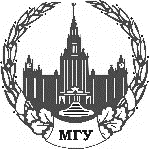 «МОСКОВСКИЙ ГОСУДАРСТВЕННЫЙ УНИВЕРСИТЕТ ИМЕНИ М.В.ЛОМОНОСОВА»ЭКОНОМИЧЕСКИЙ ФАКУЛЬТЕТ1. ИНДИВИДУАЛЬНЫЙ ПЛАН НАУЧНОЙ ДЕЯТЕЛЬНОСТИ1 ГОД ОБУЧЕНИЯ1-2 семестрыФИО _______________________________________________________________1.1. План проведения научного исследованияАспирант      ______________                                                дата_________________Научный руководитель ___________________                  дата_________________Утверждено решением кафедры_________________________________________________________________________ экономического факультета    дата ____________Протокол заседания кафедры от ____________ №______     Секретарь:    ______________      ________________                           (подпись)                     (ФИО)ИНДИВИДУАЛЬНЫЙ ПЛАН НАУЧНОЙ ДЕЯТЕЛЬНОСТИ2 ГОД ОБУЧЕНИЯ3 семестрФИО _______________________________________________________________1.1. План проведения научного исследованияАспирант      ______________                                          дата_________________Научный руководитель ___________________           дата_________________Утверждено решением кафедры_________________________________________________________________________ экономического факультета    дата ____________Протокол заседания кафедры от ____________ №______Секретарь:    ______________      ________________                           (подпись)                     (ФИО)ИНДИВИДУАЛЬНЫЙ ПЛАН НАУЧНОЙ ДЕЯТЕЛЬНОСТИ2 ГОД ОБУЧЕНИЯ4 семестрФИО _______________________________________________________________1.1. План проведения научного исследованияАспирант  ______________                                              дата_________________Научный руководитель ___________________           дата_________________Утверждено решением кафедры_________________________________________________________________________ экономического факультета    дата ____________Протокол заседания кафедры от ____________ №______Секретарь:    ______________      ________________                           (подпись)                     (ФИО)ИНДИВИДУАЛЬНЫЙ ПЛАН НАУЧНОЙ ДЕЯТЕЛЬНОСТИ3 ГОД ОБУЧЕНИЯ5 семестрФИО _______________________________________________________________1.1. План проведения научного исследованияАспирант   ______________                                             дата_________________Научный руководитель ___________________           дата_________________Утверждено решением кафедры_________________________________________________________________________ экономического факультета    дата ____________Протокол заседания кафедры от ____________ №______Секретарь:    ______________      ________________                           (подпись)                     (ФИО)ИНДИВИДУАЛЬНЫЙ ПЛАН НАУЧНОЙ ДЕЯТЕЛЬНОСТИ3 ГОД ОБУЧЕНИЯ6 семестрФИО _______________________________________________________________1.1. План проведения научного исследованияАспирант ______________                                             дата_________________Научный руководитель ___________________          дата_________________Утверждено решением кафедры_________________________________________________________________________ экономического факультета    дата ____________Протокол заседания кафедры от ____________ №______Секретарь:    ______________      ________________                           (подпись)                     (ФИО)Отчет о результатах осуществления этапов научной (научно-исследовательской) деятельности1 ГОД ОБУЧЕНИЯ1-2 семестрыФИО _______________________________________________________________1. Отчет о ходе научной (научно-исследовательской) деятельности 2. Отчет о завершении этапов научной (научно-исследовательской) деятельности (заполняется только в случае полного завершения этапа)Аспирант______________                                                дата_________________Научный руководитель ___________________           дата_________________Решение кафедры: аттестован/не аттестован                  дата ____________202_г.Протокол заседания кафедры от ____________ №______Секретарь:    ______________      ________________                           (подпись)                     (ФИО)1.2. Отчет о ходе научной (научно-исследовательской) деятельности за 3 семестр2 ГОД ОБУЧЕНИЯ3 семестрФИО _______________________________________________________________1. Отчет о ходе научной (научно-исследовательской) деятельности 2. Отчет о завершении этапов научной (научно-исследовательской) деятельности (заполняется только в случае полного завершения этапа)Аспирант______________                                                дата_________________Научный руководитель ___________________           дата_________________Решение кафедры: аттестован/не аттестован                  дата ____________202_г.Протокол заседания кафедры от ____________ №______Секретарь:    ______________      ________________                           (подпись)                     (ФИО)1.2. Отчет о ходе научной (научно-исследовательской) деятельности за 4 семестр2 ГОД ОБУЧЕНИЯ4 семестрФИО _______________________________________________________________1. Отчет о ходе научной (научно-исследовательской) деятельности 2. Отчет о завершении этапов научной (научно-исследовательской) деятельности (заполняется только в случае полного завершения этапа)Аспирант______________                                                дата_________________Научный руководитель ___________________           дата_________________Решение кафедры: аттестован/не аттестован                  дата ____________202_г.Протокол заседания кафедры от ____________ №______Секретарь:    ______________      ________________                           (подпись)                     (ФИО)1.2. Отчет о ходе научной (научно-исследовательской) деятельности за 5 семестр3 ГОД ОБУЧЕНИЯ5 семестрФИО _______________________________________________________________1. Отчет о ходе научной (научно-исследовательской) деятельности 2. Отчет о завершении этапов научной (научно-исследовательской) деятельности (заполняется только в случае полного завершения этапа)Аспирант______________                                                дата_________________Научный руководитель ___________________           дата_________________Решение кафедры: аттестован/не аттестован                  дата ____________202_г.Протокол заседания кафедры от ____________ №______Секретарь:    ______________      ________________                           (подпись)                     (ФИО)1.2. Отчет о ходе научной (научно-исследовательской) деятельности за 6 семестр3 ГОД ОБУЧЕНИЯ6 семестрФИО _______________________________________________________________1. Отчет о ходе научной (научно-исследовательской) деятельности 2. Отчет о завершении этапов научной (научно-исследовательской) деятельности (заполняется только в случае полного завершения этапа)Аспирант______________                                                дата_________________Научный руководитель ___________________           дата_________________Решение кафедры: аттестован/не аттестован                  дата ____________202_г.Протокол заседания кафедры от ____________ №______Секретарь:    ______________      ________________                           (подпись)                     (ФИО)Наименование промежуточных этаповВыбор из:Форма отчетности (по промежуточным этапам)Ожидаемые  даты исполненияДата текущего контроля1234Организационный этап исследовательской деятельностиОрганизационный этап исследовательской деятельностиОрганизационный этап исследовательской деятельностиОрганизационный этап исследовательской деятельности1 этап. Выбор научного руководителя.Обоснование выбора темы, подписанное аспирантом, научным руководителем, заведующим кафедрыс 01.10.2022 по 10.10.2022Дата текущего контроля.Контроль научного руководителя.2 этап. Разработка индивидуального плана научной деятельности и индивидуального учебного плана аспиранта на три года и по годам обучения.Индивидуальный план научной деятельности и индивидуальный учебный план (на три года)с 21.04.2023 по 28.04.2023 годаДата текущего контроля.Контроль научного руководителя, зам. зав. кафедры по науке/ответственный по аспирантуре на кафедре3 этап. Заполнение индивидуального плана научной деятельности аспиранта на три года и по годам обучения в Личном кабинете аспиранта (АИС) и на бумажном носителе.Личный кабинет аспирантаИюнь 2023 г.Дата текущего контроля.Контроль научного руководителя.Подготовка обоснования выбора темы диссертацииПодготовка обоснования выбора темы диссертацииПодготовка обоснования выбора темы диссертацииПодготовка обоснования выбора темы диссертации1 этап. Выбор темы диссертации и согласование ее с научным руководителем. Подготовка и написание обоснования темы диссертации с учетом требований паспорта научной специальности 5.2.3. Региональная и отраслевая экономика (специализации: 7. Экономика инноваций. 10. Маркетинг.)Обоснование выбора темы, подписанное аспирантом, научным руководителем, заведующим кафедрыс 01.10.2022 по 10.10.2022Дата текущего контроля.Контроль научного руководителя.Составление дизайна исследованияСоставление дизайна исследованияСоставление дизайна исследованияСоставление дизайна исследования1 этап. Подготовка развернутого плана исследования.План исследования30.10.2022Дата текущего контроля.Контроль научного руководителя.2 этап. Анализ спектра научных проблем теории и практики в избранной области исследований для определения целей, задач и конкретизации методологического аппарата диссертационного исследования.Электронная переписка с научным руководителем по разработке структуры диссертации.До 20.05.2023Дата текущего контроля.Контроль научного руководителя.3 этап. Разработка структуры диссертации и логики научного анализаЭлектронная переписка с научным руководителем по разработке структуры диссертации.До 20.05.2023Дата текущего контроля.Контроль научного руководителя.4 этап. Постановка проблемы и формулирование рабочих исследовательских гипотез по теме диссертации на основе обобщения современной изученной литературы.Введение и план первой главыДо 25.05.2023Дата текущего контроля.Контроль научного руководителя.5 этап. Проектирование авторских эмпирических разработок с учетом поставленных задач диссертационного исследования.Введение и план первой главыДо 25.05.2023Дата текущего контроля.Контроль научного руководителя.6 этап. Подготовка структуры первой главы.Введение и план первой главыДо 25.05.2023Дата текущего контроля.Контроль научного руководителя.Написание обзора литературыНаписание обзора литературыНаписание обзора литературыНаписание обзора литературы1 этап. Анализ научной литературы для обоснования актуальности выбранного направления с учетом требований паспорта научной специальности.Представление списка литературы для обзора литературыДо 20.05.2023Дата текущего контроля.Контроль научного руководителя.2 этап. Проведение углубленного теоретического анализа современных научных подходов к исследуемым проблемам в российской и зарубежной экономической литературе для оценки на его основе степени разработанности научной проблемы и выявления ее малоизученных или недоисследованных аспектов.Представление списка литературы для обзора литературыДо 20.05.2023Дата текущего контроля.Контроль научного руководителя.Сбор и анализ информации (данных)Сбор и анализ информации (данных)Сбор и анализ информации (данных)Сбор и анализ информации (данных)……………..Публикация статьи (список МГУ, список ВАК)Публикация статьи (список МГУ, список ВАК)Публикация статьи (список МГУ, список ВАК)Публикация статьи (список МГУ, список ВАК)1 этап. Подготовка концепции и черновика текста первой научной статьи к публикации в рецензируемом научном издании (журнале), в котором, согласно                 Положению о присуждении ученых степеней в МГУ, должны быть опубликованы основные научные результаты диссертации (Дополнительный список рецензируемых научных изданий для защиты в диссертационном совете МГУ по соответствующим специальностям и отраслям наук из Перечня рекомендованных Минобрнауки России (утвержден решением Ученого совета МГУ)). Черновой текст первой статьиДо 05.06.2023Дата текущего контроля.Контроль научного руководителя.2 этап. Препринт первой научной статьи с выходными данными/публикация статьи с подтверждением (сдано в печать).Черновой текст первой статьиДо 05.06.2023Дата текущего контроля.Контроль научного руководителя..Представление результатов исследования на публичных научных мероприятияхПредставление результатов исследования на публичных научных мероприятияхПредставление результатов исследования на публичных научных мероприятияхПредставление результатов исследования на публичных научных мероприятиях1 этап. Выступление как минимум на одной научной конференции (рекомендуется публикация тезисов доклада в сборнике конференции) из списка МГУ. Публикации по итогам конференции/сертификат участника/благодарственные письма и т.д.До 05.06.2023Дата текущего контроля.Контроль научного руководителя.Работа над текстом диссертацииРабота над текстом диссертацииРабота над текстом диссертацииРабота над текстом диссертации1 этап. Работа над текстом первой главы диссертации, отражающей теоретические аспекты, связанные с объектом и предметом исследования (понятия, сущность, обоснование их выбора, подходы и взгляды различных ученых на проблему и т.д.).Текст диссертации (готовность текста диссертации – 30%(30% за 1 год обучения))До 05.06.2023Дата текущего контроля.Контроль научного руководителя.Обсуждение текста диссертации на заседании кафедры (Промежуточная аттестация)Обсуждение текста диссертации на заседании кафедры (Промежуточная аттестация)Обсуждение текста диссертации на заседании кафедры (Промежуточная аттестация)Обсуждение текста диссертации на заседании кафедры (Промежуточная аттестация)1 этап. Выступление на заседании кафедры с отчетом за проведение научного исследования за 1-2 семестры:- текст диссертации;- черновой текст первой статьи;- обзор литературы;- тезисы доклада на конференции.Отчет о научной деятельностиИюнь 2023Дата текущего контроля.Контроль научного руководителя.Представление текста диссертации соответствующего требованиям закона (Итоговая аттестация)Представление текста диссертации соответствующего требованиям закона (Итоговая аттестация)Представление текста диссертации соответствующего требованиям закона (Итоговая аттестация)Представление текста диссертации соответствующего требованиям закона (Итоговая аттестация)Не заполнять.Наименование промежуточных этаповВыбор из:Форма отчетности (по промежуточным этапам)Ожидаемые  даты исполненияДата текущего контроля1234Организационный этап исследовательской деятельностиОрганизационный этап исследовательской деятельностиОрганизационный этап исследовательской деятельностиОрганизационный этап исследовательской деятельностиЗаполняется при изменении темы диссертацииПодготовка обоснования темы диссертацииПодготовка обоснования темы диссертацииПодготовка обоснования темы диссертацииПодготовка обоснования темы диссертацииЗаполняется при внесении изменений в учебный планСоставление дизайна исследованияСоставление дизайна исследованияСоставление дизайна исследованияСоставление дизайна исследования7 этап. Разработка концепции и основных положений второй главы диссертации.Черновик концепции второй главы диссертации.с 01.10.2023 по 31.01.2024Дата текущего контроля.Контроль научного руководителя.8 этап. Разработка методологии анализа, используемой во второй главеПлан-перечисление предполагаемых методов исследования.с 01.10.2023 по 31.01.2024Дата текущего контроля.Контроль научного руководителя.Написание обзора литературыНаписание обзора литературыНаписание обзора литературыНаписание обзора литературыЗаполняется при внесении изменений в текст обзораСбор и анализ информации (данных)Сбор и анализ информации (данных)Сбор и анализ информации (данных)Сбор и анализ информации (данных)1 этап. Разработка конкретного плана сбора и анализа статистического и фактологического материала по теме диссертацииПредполагаемая база данных для написания второй главы диссертации.с 01.10.2023 по 31.01.2024Дата текущего контроля.Контроль научного руководителя.2 этап. Сбор материала для написания второй главы.Предполагаемая база данных для написания второй главы диссертации.с 01.10.2023 по 31.01.2024Дата текущего контроля.Контроль научного руководителя.3 этап. Обсуждение с научным руководителем результатов сбора материала по проблематике диссертационного исследования (для второй главы)Предполагаемая база данных для написания второй главы диссертации.с 01.10.2023 по 31.01.2024Дата текущего контроля.Контроль научного руководителя.Публикация статьи (список МГУ, список ВАК)Публикация статьи (список МГУ, список ВАК)Публикация статьи (список МГУ, список ВАК)Публикация статьи (список МГУ, список ВАК)3 этап. Подготовка текста второй научной статьи к публикации в рецензируемом научном издании (журнале), в котором, согласно Положению о присуждении ученых степеней в МГУ, должны быть опубликованы основные научные результаты диссертации (Дополнительный список рецензируемых научных изданий для защиты в диссертационном совете МГУ по соответствующим специальностям и отраслям наук из Перечня рекомендованных Минобрнауки России (утвержден решением Ученого совета МГУ)). Выходные данные о публикации первой и второй научных статей с подтверждением (сдано в печать).с 01.10.2023 по 31.01.2024Дата текущего контроля.Контроль научного руководителя.4 этап. Публикация первой и второй научной статьи с подтверждением (сдано в печать).Выходные данные о публикации первой и второй научных статей с подтверждением (сдано в печать).с 01.10.2023 по 31.01.2024Дата текущего контроля.Контроль научного руководителя.Представление результатов исследования на публичных научных мероприятияхПредставление результатов исследования на публичных научных мероприятияхПредставление результатов исследования на публичных научных мероприятияхПредставление результатов исследования на публичных научных мероприятиях2 этап. Выступление как минимум на одной научной конференции (рекомендуется публикация тезисов доклада в сборнике конференции) из списка МГУ. Выступление как минимум на одной научной конференции (рекомендуется публикация тезисов доклада в сборнике конференции) из списка МГУ. с 01.10.2023 по 31.01.2024Дата текущего контроля.Контроль научного руководителя.Работа над текстом диссертацииРабота над текстом диссертацииРабота над текстом диссертацииРабота над текстом диссертации2 этап. Подготовка основных элементов введения (актуальность и степень разработанности проблемы) Текст введения.с 01.10.2023 по 31.01.2024Дата текущего контроля.Контроль научного руководителя.3 этап. Завершение работы над текстом первой главы диссертации.Итоговый текст первой главы.с 01.10.2023 по 31.01.2024Дата текущего контроля.Контроль научного руководителя.Обсуждение текста диссертации на заседании кафедры (Промежуточная аттестация)Обсуждение текста диссертации на заседании кафедры (Промежуточная аттестация)Обсуждение текста диссертации на заседании кафедры (Промежуточная аттестация)Обсуждение текста диссертации на заседании кафедры (Промежуточная аттестация)2 этап. Выступление на заседании кафедры с отчетом за проведение научного исследования за 3 семестр:- итоговый текст первой главы;- черновой текст введения;- материал для второй главы;- выходные данные о публикации первой и второй статей;- тезисы доклада на конференции.Отчет о научной деятельностиФевраль 2024Дата текущего контроля.Контроль научного руководителя.Представление текста диссертации соответствующего требованиям закона (Итоговая аттестация) Представление текста диссертации соответствующего требованиям закона (Итоговая аттестация) Представление текста диссертации соответствующего требованиям закона (Итоговая аттестация) Представление текста диссертации соответствующего требованиям закона (Итоговая аттестация) Не заполнять.Наименование промежуточных этаповВыбор из:Форма отчетности (по промежуточным этапам)Ожидаемые  даты исполненияДата текущего контроля1234Организационный этап исследовательской деятельностиОрганизационный этап исследовательской деятельностиОрганизационный этап исследовательской деятельностиОрганизационный этап исследовательской деятельностиЗаполняется при изменении темы диссертацииПодготовка обоснования темы диссертацииПодготовка обоснования темы диссертацииПодготовка обоснования темы диссертацииПодготовка обоснования темы диссертацииЗаполняется при внесении изменений в учебный планСоставление дизайна исследованияСоставление дизайна исследованияСоставление дизайна исследованияСоставление дизайна исследования9 этап. Разработка концепции и основных положений третьей главы диссертации.Черновик концепции третьей главы диссертации.с 01.03.2024 по 05.06.2024Дата текущего контроля.Контроль научного руководителя.Написание обзора литературыНаписание обзора литературыНаписание обзора литературыНаписание обзора литературыЗаполняется при внесении изменений в текст обзораСбор и анализ информации (данных)Сбор и анализ информации (данных)Сбор и анализ информации (данных)Сбор и анализ информации (данных)4 этап. Анализ собранного материала.Итоговый текст второй главыс 01.03.2024 по 05.06.2024Дата текущего контроля.Контроль научного руководителя.5 этап. Тестирование ранее сформулированных научных гипотез на собранном для второй главы исследовательском материалеИтоговый текст второй главыс 01.03.2024 по 05.06.2024Дата текущего контроля.Контроль научного руководителя.Публикация статьи (список МГУ, список ВАК)Публикация статьи (список МГУ, список ВАК)Публикация статьи (список МГУ, список ВАК)Публикация статьи (список МГУ, список ВАК)5 этап. Подготовка текста третьей научной статьи к публикации в рецензируемом научном издании (журнале), в котором, согласно Положению о присуждении ученых степеней в МГУ, должны быть опубликованы основные научные результаты диссертации (Дополнительный список рецензируемых научных изданий для защиты в диссертационном совете МГУ по соответствующим специальностям и отраслям наук из Перечня рекомендованных Минобрнауки России (утвержден решением Ученого совета МГУ)). Выходные данные о публикации третьей научной статьи с подтверждением (сдано в печать).с 01.03.2024 по 05.06.2024Дата текущего контроля.Контроль научного руководителя.6 этап. Публикация третьей научной статьи с подтверждением (сдано в печать).Выходные данные о публикации третьей научной статьи с подтверждением (сдано в печать).с 01.03.2024 по 05.06.2024Дата текущего контроля.Контроль научного руководителя.Представление результатов исследования на публичных научных мероприятияхПредставление результатов исследования на публичных научных мероприятияхПредставление результатов исследования на публичных научных мероприятияхПредставление результатов исследования на публичных научных мероприятиях3 этап. Выступление как минимум на одной научной конференции (рекомендуется публикация тезисов доклада в сборнике конференции) из списка МГУ. Публикации по итогам конференции/сертификат участника/благодарственные письма и т.д.с 01.03.2024 по 05.06.2024Дата текущего контроля.Контроль научного руководителя.Работа над текстом диссертацииРабота над текстом диссертацииРабота над текстом диссертацииРабота над текстом диссертации4 этап. Работа над текстом второй главы диссертацииИтоговый текст второй главы диссертации  (готовность текста диссертации – 60% (30% за 2 год обучения))с 01.03.2024 по 05.06.2024Дата текущего контроля.Контроль научного руководителя.Обсуждение текста диссертации на заседании кафедры (Промежуточная аттестация)Обсуждение текста диссертации на заседании кафедры (Промежуточная аттестация)Обсуждение текста диссертации на заседании кафедры (Промежуточная аттестация)Обсуждение текста диссертации на заседании кафедры (Промежуточная аттестация)3 этап. Выступление на заседании кафедры с отчетом за проведение научного исследования за 4 семестр:- итоговый текст второй главы;- выходные данные о публикации третьей статьи;- тезисы доклада на конференции.Отчет о научной деятельностиИюнь 2024Дата текущего контроля.Контроль научного руководителя.Представление текста диссертации соответствующего требованиям закона (Итоговая аттестация) Представление текста диссертации соответствующего требованиям закона (Итоговая аттестация) Представление текста диссертации соответствующего требованиям закона (Итоговая аттестация) Представление текста диссертации соответствующего требованиям закона (Итоговая аттестация) Не заполнять.Наименование промежуточных этаповВыбор из:Форма отчетности (по промежуточным этапам)Ожидаемые  даты исполненияДата текущего контроля1234Организационный этап исследовательской деятельностиОрганизационный этап исследовательской деятельностиОрганизационный этап исследовательской деятельностиОрганизационный этап исследовательской деятельностиЗаполняется при изменении темы диссертацииПодготовка обоснования темы диссертацииПодготовка обоснования темы диссертацииПодготовка обоснования темы диссертацииПодготовка обоснования темы диссертацииЗаполняется при внесении изменений в учебный планСоставление дизайна исследованияСоставление дизайна исследованияСоставление дизайна исследованияСоставление дизайна исследованияЗаполняется по необходимостиНаписание обзора литературыНаписание обзора литературыНаписание обзора литературыНаписание обзора литературыЗаполняется при внесении изменений в текст обзораСбор и анализ информации (данных)Сбор и анализ информации (данных)Сбор и анализ информации (данных)Сбор и анализ информации (данных)Заполняется по необходимостиПубликация статьи (список МГУ, список ВАК)Публикация статьи (список МГУ, список ВАК)Публикация статьи (список МГУ, список ВАК)Публикация статьи (список МГУ, список ВАК)7 этап. Подготовка текста четвертой научной статьи к публикации в рецензируемом научном издании (журнале), в котором, согласно Положению о присуждении ученых степеней в МГУ, должны быть опубликованы основные научные результаты диссертации (Дополнительный список рецензируемых научных изданий для защиты в диссертационном совете МГУ по соответствующим специальностям и отраслям наук из Перечня рекомендованных Минобрнауки России (утвержден решением Ученого совета МГУ)). Выходные данные о публикации четвертой научной статьи с подтверждением (сдано в печать).с 01.10.2024 по 31.01.2025Дата текущего контроля.Контроль научного руководителя..8 этап. Публикация четвертой научной статьи с подтверждением (сдано в печать).Выходные данные о публикации четвертой научной статьи с подтверждением (сдано в печать).с 01.10.2024 по 31.01.2025Дата текущего контроля.Контроль научного руководителя.Представление результатов исследования на публичных научных мероприятияхПредставление результатов исследования на публичных научных мероприятияхПредставление результатов исследования на публичных научных мероприятияхПредставление результатов исследования на публичных научных мероприятиях4 этап. Выступление как минимум на одной научной конференции (рекомендуется публикация тезисов доклада в сборнике конференции) из списка МГУ. Публикации по итогам конференции/сертификат участника/благодарственные письма и т.д.с 01.10.2024 по 31.01.2025Дата текущего контроля.Контроль научного руководителя..Работа над текстом диссертацииРабота над текстом диссертацииРабота над текстом диссертацииРабота над текстом диссертации5 этап. Уточнение исследовательских гипотез для проверки их в эмпирической части исследованияТекст второй главы, если вносились измененияс 01.10.2024 по 31.01.2025Дата текущего контроля.Контроль научного руководителя.6 этап. Разработка практической части диссертации, подготовка рекомендацийЧерновой вариант текста третьей главы.с 01.10.2024 по 31.01.2025Дата текущего контроля.Контроль научного руководителя.7 этап. Работа над текстом третьей главыЧерновой вариант текста третьей главы.с 01.10.2024 по 31.01.2025Дата текущего контроля.Контроль научного руководителя.Обсуждение текста диссертации на заседании кафедры (Промежуточная аттестация)Обсуждение текста диссертации на заседании кафедры (Промежуточная аттестация)Обсуждение текста диссертации на заседании кафедры (Промежуточная аттестация)Обсуждение текста диссертации на заседании кафедры (Промежуточная аттестация)4 этап. Выступление на заседании кафедры с отчетом за проведение научного исследования за 5 семестр:- черновой текст третьей главы;- выходные данные о публикации четвертой статьи;- тезисы доклада на конференции.Отчет о научной деятельностиФевраль 2025Дата текущего контроля.Контроль научного руководителя.Представление текста диссертации соответствующего требованиям закона (Итоговая аттестация) Представление текста диссертации соответствующего требованиям закона (Итоговая аттестация) Представление текста диссертации соответствующего требованиям закона (Итоговая аттестация) Представление текста диссертации соответствующего требованиям закона (Итоговая аттестация) Не заполнять.Наименование промежуточных этаповВыбор из:Форма отчетности (по промежуточным этапам)Ожидаемые  даты исполненияДата текущего контроля1234Организационный этап исследовательской деятельностиОрганизационный этап исследовательской деятельностиОрганизационный этап исследовательской деятельностиОрганизационный этап исследовательской деятельностиЗаполняется при изменении темы диссертацииПодготовка обоснования темы диссертацииПодготовка обоснования темы диссертацииПодготовка обоснования темы диссертацииПодготовка обоснования темы диссертацииЗаполняется при внесении изменений в учебный планСоставление дизайна исследованияСоставление дизайна исследованияСоставление дизайна исследованияСоставление дизайна исследованияЗаполняется по необходимостиНаписание обзора литературыНаписание обзора литературыНаписание обзора литературыНаписание обзора литературыЗаполняется при внесении изменений в текст обзораСбор и анализ информации (данных)Сбор и анализ информации (данных)Сбор и анализ информации (данных)Сбор и анализ информации (данных)Заполняется по необходимостиПубликация статьи (список МГУ, список ВАК)Публикация статьи (список МГУ, список ВАК)Публикация статьи (список МГУ, список ВАК)Публикация статьи (список МГУ, список ВАК)Заполняется по необходимостиПредставление результатов исследования на публичных научных мероприятияхПредставление результатов исследования на публичных научных мероприятияхПредставление результатов исследования на публичных научных мероприятияхПредставление результатов исследования на публичных научных мероприятиях5 этап. Выступление как минимум на одной научной конференции (рекомендуется публикация тезисов доклада в сборнике конференции) из списка МГУ. Публикации по итогам конференции/сертификат участника/благодарственные письма и т.д.с 01.03.2025 по 05.06.2025Дата текущего контроля.Контроль научного руководителя.Работа над текстом диссертацииРабота над текстом диссертацииРабота над текстом диссертацииРабота над текстом диссертации8 этап. Конкретизация результатов проверки выдвинутых гипотез.Черновой вариант всей диссертациис 01.03.2025 по 05.06.2025Дата текущего контроля.Контроль научного руководителя.9 этап. Систематизация итогов диссертационного исследования.Черновой вариант всей диссертациис 01.03.2025 по 05.06.2025Дата текущего контроля.Контроль научного руководителя.10 этап. Подготовка полного текста диссертации.Черновой вариант всей диссертациис 01.03.2025 по 05.06.2025Дата текущего контроля.Контроль научного руководителя.11 этап. Обоснование научной новизны полученных научных результатов.Черновой вариант всей диссертациис 01.03.2025 по 05.06.2025Дата текущего контроля.Контроль научного руководителя.12 этап. Обоснование практической значимости полученных результатов авторских эмпирических исследований.Черновой вариант всей диссертациис 01.03.2025 по 05.06.2025Дата текущего контроля.Контроль научного руководителя.13 этап. Предоставление полного текста диссертации на защиту на кафедре.Итоговый текст диссертации.с 01.09.2025 по 15.09.2025Дата текущего контроля.Контроль научного руководителя.Обсуждение текста диссертации на заседании кафедры (Промежуточная аттестация)Обсуждение текста диссертации на заседании кафедры (Промежуточная аттестация)Обсуждение текста диссертации на заседании кафедры (Промежуточная аттестация)Обсуждение текста диссертации на заседании кафедры (Промежуточная аттестация)5 этап. Выступление на заседании кафедры с предварительной защитой диссертации:- текст диссертации;- презентация диссертации;- тезисы доклада на конференции.Текст диссертации и устная предзащита.Июнь 2025Дата текущего контроля.Контроль научного руководителя.Представление текста диссертации соответствующего требованиям закона (Итоговая аттестация) Представление текста диссертации соответствующего требованиям закона (Итоговая аттестация) Представление текста диссертации соответствующего требованиям закона (Итоговая аттестация) Представление текста диссертации соответствующего требованиям закона (Итоговая аттестация) 1 этап. Предоставление полного текста автореферата на предзащиту на кафедре.Текст автореферата.Сентябрь 2025Дата текущего контроля.Контроль научного руководителя.2 этап. Подготовка презентации к предзащите по всем материалам диссертации.Презентация для предзащиты.Сентябрь 2025Дата текущего контроля.Контроль научного руководителя.3 этап. Прохождение предзащиты на кафедре с учетом полученных замечаний.Заключение кафедры.Сентябрь 2025Дата текущего контроля.Контроль научного руководителя.Наименование этапа научной (научно-исследовательской) деятельностиОтметка о результатах этапов проведения научного исследований Подпись научного руководителяДата промежуточной аттестации на кафедре за 1-2 семестры1234Организационный этап исследовательской деятельностивыполнено в полном объеме/ выполнено ___ из ____ промежуточных этапов /не выполненоДата промежуточной аттестации на кафедреПодготовка обоснования выбора темы диссертациивыполнено в полном объеме/ выполнено ___ из ____ промежуточных этапов /не выполненоДата промежуточной аттестации на кафедреСоставление дизайна исследованиявыполнено в полном объеме/ выполнено ___ из ____ промежуточных этапов /не выполненоДата промежуточной аттестации на кафедреНаписание обзора литературывыполнено в полном объеме/ выполнено ___ из ____ промежуточных этапов /не выполненоДата промежуточной аттестации на кафедреСбор и анализ информации (данных)выполнено в полном объеме/ выполнено ___ из ____ промежуточных этапов /не выполненоДата промежуточной аттестации на кафедреПубликация статьи (список МГУ, список ВАК)выполнено в полном объеме/ выполнено ___ из ____ промежуточных этапов /не выполненоДата промежуточной аттестации на кафедреПредставление результатов исследования на публичных научных мероприятияхвыполнено в полном объеме/ выполнено ___ из ____ промежуточных этапов /не выполненоДата промежуточной аттестации на кафедреРабота над текстом диссертациивыполнено в полном объеме/ выполнено ___ из ____ промежуточных этапов /не выполненоДата промежуточной аттестации на кафедреОбсуждение текста диссертации на заседании кафедры (Промежуточная аттестация)выполнено в полном объеме/ выполнено ___ из ____ промежуточных этапов /не выполненоДата промежуточной аттестации на кафедреПредставление текста диссертации соответствующего требованиям закона (Итоговая аттестация) выполнено в полном объеме/ выполнено ___ из ____ промежуточных этапов /не выполненоДата промежуточной аттестации на кафедреНаименование этапа научной (научно-исследовательской) деятельностиОтметка о завершении этапа ДатаРезультат1234Подготовка обоснования выбора темы диссертациизавершеноНаименование этапа научной (научно-исследовательской) деятельностиОтметка о результатах этапов проведения научного исследований Подпись научного руководителяДата промежуточной аттестации на кафедре за 1-2 семестры1234Организационный этап исследовательской деятельностивыполнено в полном объеме/ выполнено ___ из ____ промежуточных этапов /не выполненоДата промежуточной аттестации на кафедреПодготовка обоснования темы диссертациивыполнено в полном объеме/ выполнено ___ из ____ промежуточных этапов /не выполненоДата промежуточной аттестации на кафедреСоставление дизайна исследованиявыполнено в полном объеме/ выполнено ___ из ____ промежуточных этапов /не выполненоДата промежуточной аттестации на кафедреНаписание обзора литературывыполнено в полном объеме/ выполнено ___ из ____ промежуточных этапов /не выполненоДата промежуточной аттестации на кафедреСбор и анализ информации (данных)выполнено в полном объеме/ выполнено ___ из ____ промежуточных этапов /не выполненоДата промежуточной аттестации на кафедреПубликация статьи (список МГУ, список ВАК)выполнено в полном объеме/ выполнено ___ из ____ промежуточных этапов /не выполненоДата промежуточной аттестации на кафедреПредставление результатов исследования на публичных научных мероприятияхвыполнено в полном объеме/ выполнено ___ из ____ промежуточных этапов /не выполненоДата промежуточной аттестации на кафедреРабота над текстом диссертациивыполнено в полном объеме/ выполнено ___ из ____ промежуточных этапов /не выполненоДата промежуточной аттестации на кафедреОбсуждение текста диссертации на заседании кафедры (Промежуточная аттестация)выполнено в полном объеме/ выполнено ___ из ____ промежуточных этапов /не выполненоДата промежуточной аттестации на кафедреПредставление текста диссертации соответствующего требованиям закона (Итоговая аттестация) выполнено в полном объеме/ выполнено ___ из ____ промежуточных этапов /не выполненоДата промежуточной аттестации на кафедреНаименование этапа научной (научно-исследовательской) деятельностиОтметка о завершении этапа ДатаРезультат1234завершеноНаименование этапа научной (научно-исследовательской) деятельностиОтметка о результатах этапов проведения научного исследований Подпись научного руководителяДата промежуточной аттестации на кафедре за 1-2 семестры1234Организационный этап исследовательской деятельностивыполнено в полном объеме/ выполнено ___ из ____ промежуточных этапов /не выполненоДата промежуточной аттестации на кафедреПодготовка обоснования темы диссертациивыполнено в полном объеме/ выполнено ___ из ____ промежуточных этапов /не выполненоДата промежуточной аттестации на кафедреСоставление дизайна исследованиявыполнено в полном объеме/ выполнено ___ из ____ промежуточных этапов /не выполненоДата промежуточной аттестации на кафедреНаписание обзора литературывыполнено в полном объеме/ выполнено ___ из ____ промежуточных этапов /не выполненоДата промежуточной аттестации на кафедреСбор и анализ информации (данных)выполнено в полном объеме/ выполнено ___ из ____ промежуточных этапов /не выполненоДата промежуточной аттестации на кафедреПубликация статьи (список МГУ, список ВАК)выполнено в полном объеме/ выполнено ___ из ____ промежуточных этапов /не выполненоДата промежуточной аттестации на кафедреПредставление результатов исследования на публичных научных мероприятияхвыполнено в полном объеме/ выполнено ___ из ____ промежуточных этапов /не выполненоДата промежуточной аттестации на кафедреРабота над текстом диссертациивыполнено в полном объеме/ выполнено ___ из ____ промежуточных этапов /не выполненоДата промежуточной аттестации на кафедреОбсуждение текста диссертации на заседании кафедры (Промежуточная аттестация)выполнено в полном объеме/ выполнено ___ из ____ промежуточных этапов /не выполненоДата промежуточной аттестации на кафедреПредставление текста диссертации соответствующего требованиям закона (Итоговая аттестация) выполнено в полном объеме/ выполнено ___ из ____ промежуточных этапов /не выполненоДата промежуточной аттестации на кафедреНаименование этапа научной (научно-исследовательской) деятельностиОтметка о завершении этапа ДатаРезультат1234завершеноНаименование этапа научной (научно-исследовательской) деятельностиОтметка о результатах этапов проведения научного исследований Подпись научного руководителяДата промежуточной аттестации на кафедре за 1-2 семестры1234Организационный этап исследовательской деятельностивыполнено в полном объеме/ выполнено ___ из ____ промежуточных этапов /не выполненоДата промежуточной аттестации на кафедреПодготовка обоснования темы диссертациивыполнено в полном объеме/ выполнено ___ из ____ промежуточных этапов /не выполненоДата промежуточной аттестации на кафедреСоставление дизайна исследованиявыполнено в полном объеме/ выполнено ___ из ____ промежуточных этапов /не выполненоДата промежуточной аттестации на кафедреНаписание обзора литературывыполнено в полном объеме/ выполнено ___ из ____ промежуточных этапов /не выполненоДата промежуточной аттестации на кафедреСбор и анализ информации (данных)выполнено в полном объеме/ выполнено ___ из ____ промежуточных этапов /не выполненоДата промежуточной аттестации на кафедреПубликация статьи (список МГУ, список ВАК)выполнено в полном объеме/ выполнено ___ из ____ промежуточных этапов /не выполненоДата промежуточной аттестации на кафедреПредставление результатов исследования на публичных научных мероприятияхвыполнено в полном объеме/ выполнено ___ из ____ промежуточных этапов /не выполненоДата промежуточной аттестации на кафедреРабота над текстом диссертациивыполнено в полном объеме/ выполнено ___ из ____ промежуточных этапов /не выполненоДата промежуточной аттестации на кафедреОбсуждение текста диссертации на заседании кафедры (Промежуточная аттестация)выполнено в полном объеме/ выполнено ___ из ____ промежуточных этапов /не выполненоДата промежуточной аттестации на кафедреПредставление текста диссертации соответствующего требованиям закона (Итоговая аттестация) выполнено в полном объеме/ выполнено ___ из ____ промежуточных этапов /не выполненоДата промежуточной аттестации на кафедреНаименование этапа научной (научно-исследовательской) деятельностиОтметка о завершении этапа ДатаРезультат1234завершеноНаименование этапа научной (научно-исследовательской) деятельностиОтметка о результатах этапов проведения научного исследований Подпись научного руководителяДата промежуточной аттестации на кафедре за 1-2 семестры1234Организационный этап исследовательской деятельностивыполнено в полном объеме/ выполнено ___ из ____ промежуточных этапов /не выполненоДата промежуточной аттестации на кафедреПодготовка обоснования темы диссертациивыполнено в полном объеме/ выполнено ___ из ____ промежуточных этапов /не выполненоДата промежуточной аттестации на кафедреСоставление дизайна исследованиявыполнено в полном объеме/ выполнено ___ из ____ промежуточных этапов /не выполненоДата промежуточной аттестации на кафедреНаписание обзора литературывыполнено в полном объеме/ выполнено ___ из ____ промежуточных этапов /не выполненоДата промежуточной аттестации на кафедреСбор и анализ информации (данных)выполнено в полном объеме/ выполнено ___ из ____ промежуточных этапов /не выполненоДата промежуточной аттестации на кафедреПубликация статьи (список МГУ, список ВАК)выполнено в полном объеме/ выполнено ___ из ____ промежуточных этапов /не выполненоДата промежуточной аттестации на кафедреПредставление результатов исследования на публичных научных мероприятияхвыполнено в полном объеме/ выполнено ___ из ____ промежуточных этапов /не выполненоДата промежуточной аттестации на кафедреРабота над текстом диссертациивыполнено в полном объеме/ выполнено ___ из ____ промежуточных этапов /не выполненоДата промежуточной аттестации на кафедреОбсуждение текста диссертации на заседании кафедры (Промежуточная аттестация)выполнено в полном объеме/ выполнено ___ из ____ промежуточных этапов /не выполненоДата промежуточной аттестации на кафедреПредставление текста диссертации соответствующего требованиям закона (Итоговая аттестация) выполнено в полном объеме/ выполнено ___ из ____ промежуточных этапов /не выполненоДата промежуточной аттестации на кафедреНаименование этапа научной (научно-исследовательской) деятельностиОтметка о завершении этапа ДатаРезультат1234завершено